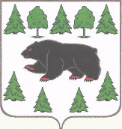 АДМИНИСТРАЦИЯ ТУРИНСКОГО ГОРОДСКОГО ОКРУГА27.04.2022								                    		№ 75 - п г. ТуринскО подготовке муниципальных образовательных учреждений 
Туринского городского округа к 2022/2023 учебному годуВо исполнение приказов Министерства образования и молодежной политики Свердловской области от 25.03.2022 № 63-И «Об утверждении плана мероприятий по подготовке государственных образовательных учреждений Свердловской области, подведомственных Министерству образования и молодежной политики Свердловской области, и муниципальных образовательных организаций, расположенных на территории Свердловской области, к 2022/2023 учебному году», от 19.04.2022 № 384-Д «Об утверждении примерной формы Акта готовности образовательной организации Свердловской области к 2022/2023  учебному году», постановления Администрации  Туринского городского от 27.04.2022 № 466-ПА «О подготовке муниципальных образовательных учреждений Туринского городского округа к 2022/2023 учебному году», в целях своевременной и качественной подготовки муниципальных образовательных учреждений Туринского городского округа к 2022/2023  учебному году, своевременного устранения нарушений санитарного и противопожарного законодательства, антитеррористической защищенности, проведения оценки готовности образовательных учреждений к началу учебного года,ПРИКАЗЫВАЮ:Утвердить План мероприятий по подготовке муниципальных образовательных учреждений Туринского городского округа к 2022/2023 учебному году (приложение №1).Назначить Комышеву Т.И., специалиста отдела дошкольного, общего и дополнительного образования Муниципального казенного учреждения «Управление образованием Туринского городского округа» (далее – МКУ «Управление образованием», ответственной за организацию и информационный обмен по подготовке образовательных учреждений к 2022/2023 учебному году.Утвердить состав комиссии по приёмке дошкольных образовательных учреждений и учреждений дополнительного образования, расположенных на территории Туринского городского округа (приложение №2).Организовать и провести приёмку образовательных учреждений в следующие сроки:дошкольные образовательные учреждения – с 27 июня по 28 июня 2022 года;учреждения дополнительного образования – 29 июня2022 года;общеобразовательные учреждения - с 2 августа по 12 августа 2022 года.Руководителям образовательных учреждений:обеспечить проведение оценки готовности образовательных учреждений Туринского городского округа к 2022/2023 учебному году в соответствии с данным приказом и формой Акта готовности образовательной организации Туринского городского округа к 2022/2023 учебному году (приложение № 3);скорректировать План мероприятий по подготовке образовательного учреждения к 2022/2023 учебному году, включая подготовку к отопительному сезону (далее – План) (приложение № 4); представить к 01 июня 2022 копию Плана специалисту МКУ «Управление образованием» Комышевой Т.И.;обеспечить соблюдение требований, утвержденных Постановлением Правительства Российской Федерации от 16 сентября 2020 г. N 1479 «Об утверждении правил противопожарного режима в Российской Федерации», особое внимание уделив Разделу 1 «Общие положения» настоящего Постановления;обеспечить взаимодействие по устранению предписаний, недостатков, препятствующих приемке образовательного учреждения, с Отделом Министерства внутренних дел России по Туринскому району, Отделом государственной инспекции безопасности дорожного движения Отдела министерства внутренних дел России по Туринскому району, Территориальным отделом Управления Роспотребнадзора по Свердловской области в городе Ирбит, Ирбитском, Слободо—Туринском, Тавдинском, Таборинском и Туринском районах, Отделением надзорной деятельности Туринского городского округа, Слободо – Туринского Муниципального района Управления надзорной деятельности и профилактической работы главного управления министерства Российской Федерации по делам гражданской обороны, чрезвычайным ситуациям и ликвидации последствий стихийных бедствий по Свердловской области, Муниципальным казенным учреждением Туринского городского округа «Управление капитального строительства и жилищно-коммунального хозяйства», Туринской районной организацией Профсоюза работников народного образования и науки Российской Федерации, Отделом по гражданской обороне, чрезвычайным ситуациям и мобилизационной работе Администрации Туринского городского округа; Отделом вневедомственной охраны по Туринскому району- филиалом Федерального государственного казенного учреждения «Управление вневедомственной охраны войск национальной гвардии России по Свердловской области»;обеспечить образовательное учреждение квалифицированными кадрами;обеспечить целевое, эффективное расходование бюджетных средств при подготовке образовательных учреждений к новому учебному году;завершить все работы по подготовке образовательных учреждений к учебному году в сроки, установленные графиком приемки;определить ответственных лиц за своевременное представление в МКУ «Управление образованием» информации и обеспечить своевременное представление отчетов о подготовке к новому 2022/2023 учебному году;представить к 18 мая 2022 г.  копию приказа «О назначении ответственных лиц за представление информации» специалисту МКУ «Управление образованием» Комышевой Т.И.;обеспечить в образовательных учреждениях наличие необходимой нормативно-правовой и распорядительной документации на 2022/2023 учебный год к 30 августа 2022 г.;обеспечить своевременное оформление документов, подтверждающих право муниципальных учреждений, осуществляющих образовательную деятельность, на владение и пользование зданиями, строениями, сооружениями, помещениями и территориями, соответствующих установленными лицензионным требованиям;представить Акт готовности образовательного учреждения к 2022/2023 учебному году в 2 экземплярах на подпись членам межведомственной комиссии в день проверки готовности;разместить Акт готовности образовательного учреждения к 2022/2023 учебному году на сайте образовательного учреждения не позднее 7 дней после проверки.Руководителям учреждений, имеющим на балансе образовательного учреждения школьный автобус:обеспечить безопасные условия перевозок детей, организовать своевременный подвоз обучающихся с 01 сентября 2022 г.;организовать работу по проверке эксплуатационного состояния уличной дорожной сети по маршруту следования школьных автобусов.Специалисту отдела дошкольного, общего и дополнительного образования МКУ «Управление образованием» Комышевой Т.И.:1) координировать работу по подготовке образовательных учреждений к новому учебному году, отопительному сезону и обеспечению условий организации образовательного процесса;2) подготовить в срок до 15 августа 2022 г. аналитическую справку по итогам подготовки образовательных учреждений к 2022/2023 учебному году в соответствии с перечнем вопросов по проверке подготовки образовательных учреждений;3) своевременно предоставлять в Министерство образования и молодежной политики Свердловской области, Восточный управленческий округ оперативную информацию и отчеты о ходе подготовки и проверки готовности образовательных учреждений к 2022/2023 учебному году;8.	Информационно-аналитическому отделу:1) обеспечить размещение на сайте информации о ходе подготовки образовательных учреждений к новому учебному году в течение летнего периода;2) 	обеспечить контроль за размещением Актов готовности образовательных учреждений на сайтах образовательных учреждений и МКУ «Управление образованием».Контроль исполнения настоящего приказа возложить на начальника МКУ «Управление образованием». Настоящий приказ разместить на официальном сайте МКУ «Управление образованием» в сети Интернет: http://turinskuo.my1.ru/.Начальник 	                        		                                                       Л.Г.  СитоваПриложение № 1УТВЕРЖДЕНприказом МКУ «Управление образованием» от 27.04.2022 № 75-пПланмероприятий по подготовке муниципальных образовательных учреждений Туринского городского округак 2022/2023 учебному годуПриложение № 2УТВЕРЖДЕНприказом начальника МКУ «Управление образованием»          от 27.04.2022 № 75-пСостав комиссии по приёмке дошкольных образовательных учреждений и учреждений дополнительного образованияДЛЯ ОБЩЕОБРАЗОВАТЕЛЬНЫХ УЧРЕЖДЕНИЙ АКТготовности образовательной организации Туринского городского округа
к 2022/ 2023 учебному годуСоставлен «_____» _____________2022 г.1. Полное наименование образовательной организации Туринского городского округа (в соответствии с уставом образовательной организации):______________________________________________________________________2. Юридический адрес (в соответствии с уставом образовательной организации):______________________________________________________________________3. Фактический адрес: ______________________________________________________________________(при наличии нескольких зданий (учебных и спальных корпусов) – перечислить)4. Год постройки здания:______________________________________________________________________(при наличии нескольких зданий – перечислить)5. Фамилия, имя, отчество руководителя, контактный телефон: ______________________________________________________________________6. Проверка готовности образовательной организации проведена в соответствии с постановлением Администрации Туринского городского 27.04.2022 № 466-ПА «О подготовке муниципальных образовательных учреждений Туринского городского округа к 2022/2023 учебному году», приказом МКУ «Управление образованием» от 27.04.2022 № 75-п «О подготовке муниципальных образовательных учреждений Туринского городского округа к 2022/2023 учебному году»,7. Комиссией в составе:7.1. Председатель комиссии: Селезнева Л.А., уполномоченный главы Администрации Туринского городского округа по социальным вопросам7.2. Заместитель Председателя комиссии: Ситова Л.Г., начальник Муниципального казенного учреждения «Управление образованием Туринского городского округа»7.3. Секретарь комиссии:Комышева Т.И., специалист отдела дошкольного, общего и дополнительного образования Муниципального казенного учреждения «Управление образованием Туринского городского округа»7.4. Члены комиссии:от администрации муниципального образования:Нежданов А.А., начальник отдела по гражданской обороне, чрезвычайным ситуациям и мобилизационной работе Администрации Туринского городского округа, Чернышева Н.С., начальник Муниципального казенного учреждения «Управление культуры, физической культуры, спорта и молодежной политики Туринского городского округа»от Государственного пожарного надзора: Пахомов К.А., заместитель начальника Отдела надзорной деятельности и профилактической работы Туринского городского округа, Слободо-Туринского муниципального района Управления надзорной деятельности и профилактической работы главного управления министерства Российской Федерации по делам гражданской обороны, чрезвычайным ситуациям и ликвидации последствий стихийных бедствий по Свердловской областиот территориального отдела Федеральной службы войск национальной гвардии Российской Федерации по Свердловской области: Елтошкин А.И., начальник Отдела вневедомственной охраны по Туринскому району – филиал Федерального государственного казенного учреждения «Управление вневедомственной охраны войск национальной гвардии России по Свердловской области»от территориального отдела Государственной инспекции безопасности дорожного движения Главного управления Министерства внутренних дел Российской Федерации по Свердловской области: Кондырев А.И., начальник Отдела государственной инспекции безопасности дорожного движения Отдела министерства внутренних дел России по Туринскому районуот территориального отдела органов внутренних дел: Боярский А.С., начальник Отдела министерства внутренних дел России по Туринскому районуот территориального отдела Федеральной службы по надзору и защиты прав потребителей и благополучия человека по Свердловской области: Девитьярова Г.А., начальник Территориального отдела Управления Роспотребнадзора по Свердловской области в городе Ирбит, Ирбитском, Слободо-Туринском, Тавдинском, Таборинском и Туринском районахот территориальной организации профсоюза работников народного образования (городских комитетов, районных комитетов): Котосина Е.А., председатель Туринской районной организации Профсоюза работников народного образования и науки Российской Федерации8. Заключение комиссии по результатам проверки готовности образовательной организации:______________________________________________________________________(полное наименование образовательной организации)к 2022/2023 учебному году ______________________________________ (готова / не готова)ДЛЯ УДО, ДОУ АКТготовности образовательной организации Туринского городского округа
к 2022/ 2023 учебному годуСоставлен «_____» _____________2022 г.1. Полное наименование образовательной организации Туринского городского округа (в соответствии с уставом образовательной организации):______________________________________________________________________2. Юридический адрес (в соответствии с уставом образовательной организации):______________________________________________________________________3. Фактический адрес: ______________________________________________________________________(при наличии нескольких зданий (учебных и спальных корпусов) – перечислить)4. Год постройки здания:______________________________________________________________________(при наличии нескольких зданий – перечислить)5. Фамилия, имя, отчество руководителя, контактный телефон: ______________________________________________________________________6. Проверка готовности образовательной организации проведена в соответствии с приказом МКУ «Управление образованием» от 27.04.2022 № 75-п «О подготовке муниципальных образовательных учреждений Туринского городского округа к 2022/2023 учебному году»,7. Комиссией в составе:Ситова Л.Г., начальник Муниципального казенного учреждения «Управление образованием Туринского городского округа»7.1. Председатель комиссии: Мингалева О.П., заместитель начальника Муниципального казенного учреждения «Управление образованием Туринского городского округа»7.2. Заместитель Председателя комиссии: 7.3. Секретарь комиссии:Комышева Т.И., специалист отдела дошкольного, общего и дополнительного образования Муниципального казенного учреждения «Управление образованием Туринского городского округа»7.4. Члены комиссии:от администрации муниципального образования:от Государственного пожарного надзора: Пахомов К.А., заместитель начальника Отдела надзорной деятельности и профилактической работы Туринского городского округа, Слободо-Туринского муниципального района Управления надзорной деятельности и профилактической работы главного управления министерства Российской Федерации по делам гражданской обороны, чрезвычайным ситуациям и ликвидации последствий стихийных бедствий по Свердловской областиот территориального отдела Федеральной службы войск национальной гвардии Российской Федерации по Свердловской области: Елтошкин А.И., начальник Отдела вневедомственной охраны по Туринскому району – филиал Федерального государственного казенного учреждения «Управление вневедомственной охраны войск национальной гвардии России по Свердловской области»от территориального отдела Государственной инспекции безопасности дорожного движения Главного управления Министерства внутренних дел Российской Федерации по Свердловской области: от территориального отдела органов внутренних дел: от территориального отдела Федеральной службы по надзору и защиты прав потребителей и благополучия человека по Свердловской области: от территориальной организации профсоюза работников народного образования (городских комитетов, районных комитетов): Котосина Е.А., председатель Туринской районной организации Профсоюза работников народного образования и науки Российской Федерации8. Заключение комиссии по результатам проверки готовности образовательной организации:______________________________________________________________________(полное наименование образовательной организации)к 2022/2023 учебному году ______________________________________ (готова / не готова)ПЛАНПодготовки образовательного учреждения _________________________________ (наименование ОУ)к новому 2022/2023 учебному годуРуководитель образовательного учреждения ___________________________Согласованиепроекта приказаначальника МКУ «Управление образованием»О подготовке муниципальных образовательных учреждений Туринского городского округа к 2022/2023 учебному годуПриказ разослать:Дело – 1 экз.ОУ – 24 экз. Комышева Т.И.Телефон 2-02-27МУНИЦИПАЛЬНОЕ КАЗЁННОЕ УЧРЕЖДЕНИЕ«УПРАВЛЕНИЕ ОБРАЗОВАНИЕМ ТУРИНСКОГО ГОРОДСКОГО ОКРУГА»(МКУ «УПРАВЛЕНИЕ ОБРАЗОВАНИЕМ»)ПРИКАЗ№п/пМероприятияСрок исполненияОтветственные за исполнение1.Подготовка приказа о сроках и формах предоставления информации по подготовке образовательных учреждений к 2022/2023 учебному годуапрель 2022 годаКомышева Т.И., специалист отдела дошкольного, общего и дополнительного образования2.Корректировка плана мероприятий по подготовке муниципальных образовательных учреждений к началу 2022/2023 учебного года до 1 июня 2022 годаРуководители ОУ3.Организация работ по выполнению плана мероприятий по подготовке образовательных учреждений к началу учебного годаДо проверки готовности ОУ Руководители ОУ 4.Формирование реестра и сводного графика проведения оценки готовности муниципальных образовательных учреждений, принимаемых к 2022/2023 учебному году, предоставление указанного реестра в надзорные органымай 2022 годаКомышева Т.И., специалист отдела дошкольного, общего и дополнительного образования 5.Организация работы по предварительному комплектованию обучающихся на 2022/2023 учебный годдо 1 августа 2022 годаМингалева О.П., заместитель начальника 6.Осуществление мониторинга подготовки образовательных учреждений к новому учебному году:II-III квартал 2022 годаКомышева Т.И., специалист отдела дошкольного, общего и дополнительного образования 6.обеспечение пожарной безопасности образовательного учреждения:- обучение правилам пожарной безопасности;- проверка первичных средств пожаротушения, проведение огнезащитной обработки деревянных конструкций, замеров сопротивления;- функционирование системы автоматической пожарной сигнализации, системы оповещения и управления эвакуацией людей при пожаре;- актуализация организационно-распорядительной документации по вопросам пожарной безопасности.по мере необходимостиДо проверки готовности ОУ постоянноДо проверки готовности ОУКомышева Т.И., специалист отдела дошкольного, общего и дополнительного образования 6.обеспечение антитеррористической защищенности образовательного учреждения:- разработка плана профилактических мероприятий по противодействию терроризму и экстремизму в образовательных учреждениях;- обеспечение функционирования системы тревожной сигнализации, системы видеонаблюдения и охранного телевидения;- обеспечение контрольно-пропускного режима в образовательных учреждениях;- обеспечение физической охраны образовательного учреждения;- ремонт периметрального ограждения территорий образовательных учреждений;- наличие актуализированного паспорта безопасности образовательного учреждения;- наличие освещения по периметру образовательного учреждения.До проверки готовности ОУ постояннопостоянноДо проверки готовности ОУпостояннопостоянноКомышева Т.И., специалист отдела дошкольного, общего и дополнительного образования 6.обеспечение информационной безопасности:- проведение ревизии библиотечного фонда;- обеспечение доступа к сети Интернет;- обеспечение работы контент-фильтров, блокирующих выход к Интернет-ресурсам, причиняющим вред здоровью и развитию детей.До проверки готовности ОУ постоянноДо проверки готовности ОУ Комышева Т.И., специалист отдела дошкольного, общего и дополнительного образования 6.обеспечение безопасности школьных перевозокпостоянноКомышева Т.И., специалист отдела дошкольного, общего и дополнительного образования 7.Проверка готовности образовательных учреждений к 2022/2023 учебному году по отдельному графикуКомышева Т.И., специалист отдела дошкольного, общего и дополнительного образования8.Размещение на сайтах образовательных учреждений, Муниципального казенного учреждения «Управление образованием Туринского городского округа» актов готовности образовательных учреждений к 2022/2023 учебному годуне позднее 7 дней после проведения проверкиКультикова Л.Н., заведующий информационно-аналитическим отделом Руководители ОУ9.Проведение мониторинга оснащенности предметных кабинетов учебно-наглядными пособиямидо 1 августа 2022 годаРуководители ОУ10.Проведение совещаний с руководителями образовательных учреждений по вопросам подготовки и готовности к 2022/2023 учебному годуапрель-август 2022 годаСитова Л.Г., начальник 11.Проведение гидропневматической промывки системы отоплениясогласно графикуРуководители ОУ12.Оформление паспортов готовности ОУ к отопительному сезонудо 5 августа 2022 годаРуководители ОУ13.Предоставление информации о готовности образовательных учреждений к 2022/2023 учебному году в МКУ «Управление образованием»В соответствии с дополнительными запросамиРуководители ОУ14.Сбор информации о готовности образовательных учреждений к 2022/2023 учебному году и её представление в Министерство образования и молодежной политики Свердловской области В соответствии с дополнительными запросами, не позднее 15 августа 2022 года Комышева Т.И., специалист отдела дошкольного, общего и дополнительного образования 15Подготовка доклада о готовности образовательных учреждений к 2022/2023 учебному году в Думу Туринского городского округаавгуст 2022 годаКомышева Т.И., специалист отдела дошкольного, общего и дополнительного образования16Представление информации для подготовки доклада о готовности образовательных учреждений, расположенных на территории Туринского городского округа в Министерство образования и молодежной политики Свердловской областиДо 15 августа 2022 годаКомышева Т.И., специалист отдела дошкольного, общего и дополнительного образования17Рассмотрение на заседании Думы Туринского городского округа вопроса о готовности образовательных учреждений к 2022/2023 учебному годуавгуст 2022 годаСитова Л.Г., начальник Ситова Л.Г. - начальник Муниципального казенного учреждения «Управление образованием Туринского городского округа», председатель комиссииМингалева О.П. - заместитель начальника Муниципального казенного учреждения «Управление образованием Туринского городского округа», заместитель председателя комиссииКомышева Т.И. - специалист отдела дошкольного, общего и дополнительного образования Муниципального казенного учреждения «Управление образованием Туринского городского округа», секретарь комиссииЧлены комиссии:Члены комиссии:Елтошкин А.И.- начальник Отдела вневедомственной охраны по Туринскому району – филиал Федерального государственного казенного учреждения «Управление вневедомственной охраны войск национальной гвардии России по Свердловской области» (по согласованию);Котосина Е.А.- председатель Туринской районной организации профсоюза работников народного образования и науки Российской Федерации (по согласованию);Малкова Л.К.- ведущий специалист отдела дошкольного, общего и дополнительного образования Муниципального казенного учреждения «Управление образованием Туринского городского округа;Пахомов К.А.- заместитель начальника Отдела надзорной деятельности и профилактической работы Туринского городского округа, Слободо-Туринского муниципального района Управления надзорной деятельности и профилактической работы главного управления министерства Российской Федерации по делам гражданской обороны, чрезвычайным ситуациям и ликвидации последствий стихийных бедствий по Свердловской области (по согласованию).Приложение № 3УТВЕРЖДЕНприказом начальника МКУ «Управление образованием»от 27.04.2022 № 75-пПредседатель комиссии:Селезнева Л.А. (Ф.И.О.)____________________(подпись)Заместитель Председателя комиссии: Ситова Л.Г. (Ф.И.О.)____________________(подпись)Секретарь комиссии:Комышева Т.И. (Ф.И.О.)____________________(подпись)Члены комиссии:Боярский А.С. ____________________(подпись)Кондырев А.И. ____________________(подпись)Котосина Е.А.____________________(подпись)Елтошкин А.И.____________________(подпись)Нежданов А.А.____________________(подпись)Пахомов К.А.____________________(подпись)Чернышева Н.С.____________________(подпись)Председатель комиссии:Ситова Л.Г. ____________________(подпись)Заместитель Председателя комиссии:Мингалева О.П.____________________(подпись)Секретарь комиссии:Комышева Т.И. ____________________(подпись)Члены комиссии:Котосина Е.А.____________________(подпись)Елтошкин А.И.____________________(подпись)Нежданов А.А.____________________(подпись)Пахомов К.А.____________________(подпись)Малкова Л.К.____________________(подпись)Приложение к Акту готовности образовательной организации Туринского городского округак 2022/ 2023 учебному годуНо-мер стро-киНаименование мероприятияТребования к исполнениюИнформация о состоянии на момент проверки, проблемы, рекомендации12341.Раздел 1. Характеристика образовательной организацииРаздел 1. Характеристика образовательной организацииРаздел 1. Характеристика образовательной организации2.Наличие учредительных документов    юридического лица  указать реквизиты3.Наличие документов, подтверждающих закрепление за образовательной организацией недвижимого имуществауказать реквизиты4.Наличие документов, подтверждающих право на пользование земельным участком, на котором размещена образовательная организация (за исключением арендуемых зданий) указать реквизиты5.Наличие лицензии на право ведения образовательной деятельности, свидетельство об аккредитацииномер лицензии, кем и когда выдана, на какой срок, имеется ли приложение (приложения);соответствие данных, указанных 
в лицензии, уставу;виды образовательной деятельности 
и предоставление дополнительных образовательных услуг;дата и номер свидетельства 
об аккредитации6.Наличие образовательных программ1) имеются (перечислить);2) отсутствуют7.Наличие программ развития образовательной организации1) имеются (перечислить):когда и кем утверждены;на какой срок; 2) отсутствуют8.Наличие плана работы образовательной организации на 2021/2022 учебный год1) наличие;2) когда и кем утвержден9.Количество объектов (территорий) образовательной организациивсего (единиц);в том числе с круглосуточным пребыванием людей (единиц) (спальный корпус, общежитие)10.Условия работы образовательной организации в одну или в две смены (указать);в первую смену обучаются:количество классов;количество обучающихся в них;во вторую смену обучаются:количество классов;количество обучающихся в них11.Численность обучающихся (воспитанников) в образовательной организации проектная допустимая численность обучающихся (человек);количество классов по комплектованию;планируемое количество обучающихся на момент проверки (человек);в том числе с применением дистанционных образовательных технологий (человек);наличие превышения допустимой численности обучающихся (указать на сколько человек)12.Укомплектованность образовательной организации кадрами1) по штатному расписанию:администрация;учителя;воспитатели;мастера производственного обучения;научные работники;медицинские работники;иные работники;2) по факту: администрация;учителя;воспитатели;мастера производственного обучения;научные работники;медицинские работники;иные работники;3) наличие вакансий (указать)13.Раздел 2. Материально-техническая база образовательной организации и оснащенность образовательного процессаРаздел 2. Материально-техническая база образовательной организации и оснащенность образовательного процессаРаздел 2. Материально-техническая база образовательной организации и оснащенность образовательного процесса14.Готовность (оборудование, ремонт) систем:1) канализации; 2) отопления;3) водоснабженияакты технического контроля (указать реквизиты)15.Оснащенность ученической мебелью в соответствии с нормами и ростовыми группамисоответствует/не соответствует16.Обеспеченность учебниками в соответствии с требованиями стандартов (в процентах)перечислить учебные предметы, не обеспеченные в полном объеме учебниками17.Оснащенность мастерских в соответствии с требованиямисоответствуют/не соответствуют18.Раздел 3. Материально-техническая база для занятий физической культурой и спортом в образовательной организацииРаздел 3. Материально-техническая база для занятий физической культурой и спортом в образовательной организацииРаздел 3. Материально-техническая база для занятий физической культурой и спортом в образовательной организации19.Наличие и готовность физкультурного/спортивного зала20.Наличие спортивного оборудования и инвентаря, состояние оборудования и инвентаря, сертификаты соответствия на использование в образовательном процессе спортивного оборудования указать реквизиты сертификатов соответствия21.Наличие и состояние стадиона/спортивной площадки 22.Проведение испытаний спортивного оборудования на стадионах, спортивных площадках, спортивных/физкультурных залахуказать реквизиты актов испытаний23.Раздел 4. Пожарная безопасность образовательной организацииРаздел 4. Пожарная безопасность образовательной организацииРаздел 4. Пожарная безопасность образовательной организации24.Наличие предписаний органов надзорной деятельности Главного управления Министерства Российской Федерации по делам гражданской обороны, чрезвычайным ситуациям и ликвидации последствий стихийных бедствий по Свердловской области (далее – ГУ МЧС России по Свердловской области)1) предписание/акт (указать реквизиты)2) количество неустраненных нарушений;3) количество неустраненных нарушений, срок устранения которых истек;4) наличие плана устранения нарушений 
с указанием сроков устранения (каким документом утвержден);5) отчеты об устранении нарушений25.Наличие ответственных лиц по пожарной безопасностиуказать реквизиты приказа руководителя образовательной организации26.Обучение правилам пожарной безопасности (далее – ППБ)1) обучение руководителя образовательной организации пожарному минимуму (наличие документа, указать реквизиты);2) наличие обученного ответственного в образовательной организации;3) обучение сотрудников ППБ;4) обучение обучающихся ППБ;5) эвакуационные учения с обучающимися (взаимодействие с органами территориального отделения Государственной противопожарной службы Российской Федерации, периодичность проведения учений)27.Состояние первичных средств пожаротушения1) достаточность имеющихся средств;2) наличие журнала учета средств;3) проверка средств на срок годности, при необходимости – их замена 28.Состояние автоматической пожарной сигнализации (далее – АПС) и системы оповещения и управления эвакуацией людей при пожаре, их техническое обслуживание и модернизация1) наличие и исправность АПС, системы оповещения;2) договор на обслуживание (указать реквизиты);2) наличие дублированного сигнала на пульт подразделения пожарной охраны без участия работников объекта и (или) транслирующей этот сигнал организации:наименование программно-аппаратного комплекса;3) договор на обслуживание (указать реквизиты);4) наличие иных систем пожарной автоматики29.Состояние путей эвакуациисоответствие путей эвакуации требованиям пожарной безопасности (да/нет)30.Соответствие электроустановок зданий требованиям пожарной безопасностида/нет31.Наличие, состояние и готовность противопожарного водоснабжения1) внутреннее;2) наружное32.Наличие декларации пожарной безопасностидекларация зарегистрирована в территориальном органе Государственной противопожарной службы (указать реквизиты)33.Раздел 5. Санитарно-гигиенические и медицинские мероприятияРаздел 5. Санитарно-гигиенические и медицинские мероприятияРаздел 5. Санитарно-гигиенические и медицинские мероприятия34.Наличие предписаний органов Федеральной службы по надзору в сфере защиты прав потребителей и благополучия человека по Свердловской области1) предписание/акт (указать реквизиты)2) количество неустраненных нарушений;3) количество неустраненных нарушений, срок устранения которых истек;4) наличие плана устранения нарушений с указанием сроков устранения (каким документом утвержден);5) отчеты об устранении нарушений35.Организация профессиональной гигиенической подготовки и аттестации 1) обучение руководителя образовательной организации (наличие документа, указать реквизиты);2) наличие обученного ответственного 
в образовательной организации;3) обучение сотрудников36.Организация питания обучающихся 1) наличие пищеблока (столовая, буфет), если иное – указать; 2) оснащенность пищеблока оборудованием и столовой мебелью;3) акты технического контроля соответствия технологического и холодильного оборудования паспортным характеристикам (указать реквизиты); 4) организация горячего питания:за счет собственной столовой, договор на оказание услуги питания (указать реквизиты);договоры на поставку продуктов питания (указать реквизиты);5) планируемый охват обучающихся горячим питанием (количество и процент от общего количества обучающихся);6) паспортизация пищеблока37.Проведение медицинского осмотра сотрудников образовательной организации в соответствии с установленным графиком наличие/отсутствие, указать даты38.Наличие установки фильтров и ультрафиолетовых облучателей для очистки и обеззараживания водыналичие/отсутствие39.Обследование технического состояния вентиляции образовательной организации с инструментальными измерениями объемов вытяжки воздуха (для общеобразовательных организаций) указать реквизиты40.Состояние медицинского сопровождения1) наличие медицинского кабинета (если иное – указать);2) лицензия на право медицинской деятельности, договор с поликлиникой на обслуживание (указать реквизиты);3) обеспеченность медицинским персоналом41.Протокол лабораторного исследования качества питьевой воды по микробиологическим показателям в соответствии с программой производственного контроля (при проведении работ на системе водоснабжения необходимо представить данные исследований после проведения этих работ)указать реквизиты42.Раздел 6. Реализация мер по предупреждению распространения COVID-19Раздел 6. Реализация мер по предупреждению распространения COVID-19Раздел 6. Реализация мер по предупреждению распространения COVID-1943.Оборудование образовательной организации по бактерицидному обеззараживанию воздуха с использованием оборудования по обеззараживанию воздуханаличие/отсутствие 44.Обеспечение условий для гигиенической обработки рук с применением кожных антисептиков (дозаторов) при входе в образовательную организацию, помещение для приема пищи, санитарные узлы и туалетные комнатыналичие/отсутствие (2 дозатора на каждую входную группу и 2 дозатора на вход в обеденную зону)45.Обеспечение использования средств индивидуальной защиты органов дыхания (одноразовых масок или многоразовых масок со сменными фильтрами), а также перчатокналичие/отсутствие46.Обеспечение режима термометрии, наличие бесконтактных термометровналичие/отсутствие (исходя из численности обучающихся (воспитанников): до 100 человек – 2 штуки; от 100 до 250 человек – 5 штук; свыше 250 человек – 10 штук47.Раздел 7. Антитеррористическая защищенность образовательной организацииРаздел 7. Антитеррористическая защищенность образовательной организацииРаздел 7. Антитеррористическая защищенность образовательной организации48.Наличие предписаний органов надзорной деятельности Федеральной службы войск национальной гвардии Российской Федерации по Свердловской областипредписание/акт проверки (указать реквизиты)1) количество неустраненных недостатков;2) количество неустраненных недостатков, срок устранения которых истек;3) наличие плана устранения недостатков с указанием сроков устранения;4) отчеты об устранении недостатков49.Паспорт безопасности образовательной организации (указать категорию опасности объекта (территории))Паспорт безопасности образовательной организации разработан, согласован в подразделениях: 1) Управления Федеральной службы войск национальной гвардии Российской Федерации по Свердловской области (дата);2) ГУ МЧС России по Свердловской области (дата);3) Управления Федеральной службы безопасности России по Свердловской области (дата);4) Главного управления МВД России по Свердловской области (дата)50.Наличие ответственных лиц по антитеррористической защищенности объекта (территории)указать реквизиты приказа руководителя образовательной организации51.Проведение обучения, инструктажей по антитеррористической укрепленности1) количество обученных сотрудников; 2) количество инструктажей52.Наличие планов эвакуации работников, обучающихся и иных лиц, находящихся на объекте (территории), в случае получения информации об угрозе совершения или о совершении террористического актаналичие/отсутствие, указать реквизиты53.Обеспечение пропускного и внутриобъектового режимов наличие/отсутствие, указать реквизиты документа54.Организация физической охраны 1) предусмотрена в штатном расписании (вахтер, сторож);2) заключен договор с подразделением Управления Федеральной службы войск национальной гвардии Российской Федерации по Свердловской области (указать реквизиты);3) заключен договор с частным охранным предприятием (указать реквизиты)55.Наличие кнопки тревожной сигнализации (далее – КТС)1) наличие и исправность; 2) вывод КТС в подразделения войск национальной гвардии Российской Федерации или в систему обеспечения вызова экстренных оперативных служб по единому номеру «112»;3) договор на обслуживание (указать реквизиты); 4) КТС отсутствует (причина, принимаемые меры);5) КТС не обслуживается (причина, принимаемые меры)56.Оборудование объектов (территорий) системами оповещения и управления эвакуацией либо автономными системами (средствами) экстренного оповещения о возникновении чрезвычайной ситуации1) наличие и исправность;2) договор на обслуживание (указать реквизиты); 3) отсутствует (причина, принимаемые меры);4) не обслуживается (причина, принимаемые меры)57.Система охранной сигнализации1) наличие и исправность;2) договор на обслуживание (указать реквизиты); 3) отсутствует (причина, принимаемые меры);4) не обслуживается (причина, принимаемые меры)58.Система видеонаблюдения1) наличие (установка по периметру, внутри здания образовательной организации);2) количество камер (в том числе: внутри здания образовательной организации, 
по периметру);3) вывод изображения;4) договор на обслуживание (указать реквизиты)59.Оборудование на 1-м этаже помещения для охраны с установкой в нем систем видеонаблюдения, охранной сигнализации и средств передачи тревожных сообщений в подразделения войск национальной гвардии Российской Федерации (подразделения вневедомственной охраны войск национальной гвардии Российской Федерации1) наличие;2) отсутствует (причина, принимаемые меры)60.Оборудование основных входов в здания, входящие в состав объектов (территорий), контрольно-пропускными пунктами (постами охраны)1) наличие;2) отсутствует (причина, принимаемые меры)61.Оснащение объектов (территорий) стационарными или ручными металлоискателями1) наличие;2) отсутствует (причина, принимаемые меры)
62.Оборудование объектов (территорий) системой контроля и управления доступом;1) наличие и исправность;2) договор на обслуживание (указать реквизиты); 3) отсутствует (причина, принимаемые меры);4) не обслуживается (причина, принимаемые меры)63.Оснащение въездов на объект (территорию) воротами, обеспечивающими жесткую фиксацию их створок в закрытом положении1) наличие;2) отсутствует (причина, принимаемые меры)64.Оборудование контрольно-пропускных пунктов при входе (въезде) на прилегающую территорию объекта (территории)1) наличие;2) отсутствует (причина, принимаемые меры)Отсутствует, т.к. не является обязательным требованием в соответствии с категорией объекта65.Оснащение въездов на объект (территорию) средствами снижения скорости и (или) противотаранными устройствами1) наличие;2) отсутствует (причина, принимаемые меры)Отсутствует, т.к. не является обязательным требованием в соответствии с категорией объекта66.Ограждение образовательной организации1) наличие ограждения;2) состояние ограждения67.Оснащение объектов (территорий) системой наружного освещения1) наличие;2) исправность68.Раздел 8. Информационная безопасностьРаздел 8. Информационная безопасностьРаздел 8. Информационная безопасность69.Проведение ревизии библиотечного фонда на выявление литературы, содержащей материалы экстремистской направленностидаты проверок (указать реквизиты документа)70.Наличие в образовательной организации доступа к информационно-телекоммуникационной сети «Интернет» (далее – сеть Интернет)наличие/отсутствие 71.Количество компьютеров, подключенных 
к сети Интернетуказать количество72.Наличие договорных обязательств 
с провайдером на предоставление контент-фильтрации для трафиканаличие/отсутствие (указать реквизиты документа)73.Установка контент-фильтра на компьютерах, имеющих доступ к сети Интернет1) наименование и тип контент-фильтра;2) все ли компьютеры, подключенные 
к сети Интернет, имеют контент-фильтр74.Проверка исправности контентной фильтрациидаты проверок (указать реквизиты документа)75.Назначение ответственных лиц 
по информационной безопасностиуказать реквизиты приказа руководителя образовательной организации76.Раздел 9. Безопасность дорожного движенияРаздел 9. Безопасность дорожного движенияРаздел 9. Безопасность дорожного движения77.Безопасность школьных перевозок1) наличие приказа руководителя образовательной организации о назначении ответственного за обеспечение безопасности дорожного движения (указать реквизиты);2) наличие лицензии по перевозкам пассажиров и иных лиц автобусами (указать реквизиты);3) наличие договора на оказание телематических услуг (ГЛОНАСС) (указать реквизиты);4) численность обучающихся, подвозимых в образовательную организацию;5) согласование маршрута движения автобуса с Государственной инспекцией безопасности дорожного движения;6) организация предрейсового и послерейсового осмотров (технического и медицинского) (кем проводится, указать реквизиты);7) дата последнего технического осмотра (указать реквизиты документа);8) укомплектованность водителями;9) стаж работы водителя, обучение78.Паспорт дорожной безопасности образовательной организации (далее – паспорт)наличие (в том числе визуализированного паспорта);паспорт утвержден (дата);паспорт согласован в территориальном отделе Государственной инспекции безопасности дорожного движения Главного управления Министерства внутренних дел Российской Федерации по Свердловской области (дата);паспорт согласован в администрации муниципального образования, расположенного на территории Свердловской области (дата)79.Наличие площадки по обучению детей правилам дорожного движения (уличная, внутришкольная), наличие учебно-тренировочного перекрестканаличие/отсутствие80.Наличие класса «Светофор»наличие/отсутствие81.Наличие уголков безопасности дорожного движенияналичие/отсутствие182.Состояние улично-дорожной сети, прилегающей к образовательной организации, приведение в соответствие требованиями Национальных стандартов Российской Федерацииналичие и целостность ограждения территории образовательной организации, исключающего выход на проезжую часть в месте, не обустроенном для ее перехода;количество пешеходных переходов, расположенных на маршрутах движения детей в соответствии с ГОСТом;наличие и состояние тротуаров на маршрутах движения детей, исключающих их движение по проезжей части83.Раздел 10. Охрана трудаРаздел 10. Охрана трудаРаздел 10. Охрана труда84.Приказ о назначении ответственного лица за охрану труда в образовательной организацииуказать реквизиты85.Наличие коллективного договорауказать реквизиты86.Наличие специалистов, обученных по             40-часовой программе по охране труда1) обучение руководителя/заместителя руководителя (наличие документа, указать реквизиты);2) обучение уполномоченных и членов комиссии по охране труда (наличие документа, указать реквизиты)87.Наличие плана работы по охране труда и профилактике детского травматизма в образовательной организацииналичие/отсутствие88.Наличие инструкций по охране трудауказать реквизиты89.Наличие журналов по проведению инструктажей по охране труданаличие/отсутствие90.Организация и проведение инструктажей по вопросам охраны трудауказать периодичность91.Состояние аттестации рабочих мест (специальная оценка условий труда) на начало учебного года1) количество рабочих мест, всего;2) количество аттестованных рабочих мест;3) количество неаттестованных рабочих мест,4) планируемые сроки аттестации92.Раздел 11. Ремонтные работыРаздел 11. Ремонтные работыРаздел 11. Ремонтные работы93.Проведение капитального ремонтавиды работ94.Проведение текущего ремонтавиды работ95.Наличие перспективного плана капитального ремонта организацииуказать перечень основных работ, запланированных на 2020 год и последующие годыПриложение № 4УТВЕРЖДЕНприказом начальника МКУ «Управление образованием»от 27.04.2022 № 74-п№ п.п.Наименование мероприятияСрок выполненияСумма (руб.)Источник финансированияОтветственныйОрганизационные мероприятия Организационные мероприятия Организационные мероприятия Организационные мероприятия Организационные мероприятия Организационные мероприятия Благоустройство и озеленение территорииБлагоустройство и озеленение территорииБлагоустройство и озеленение территорииБлагоустройство и озеленение территорииБлагоустройство и озеленение территорииБлагоустройство и озеленение территорииМероприятия по приведению ОУ в соответствии с требованиями и нормами правил пожарной безопасностиМероприятия по приведению ОУ в соответствии с требованиями и нормами правил пожарной безопасностиМероприятия по приведению ОУ в соответствии с требованиями и нормами правил пожарной безопасностиМероприятия по приведению ОУ в соответствии с требованиями и нормами правил пожарной безопасностиМероприятия по приведению ОУ в соответствии с требованиями и нормами правил пожарной безопасностиМероприятия по приведению ОУ в соответствии с требованиями и нормами правил пожарной безопасностиМероприятия по приведению ОУ в соответствии с санитарными нормами и требованиямиМероприятия по приведению ОУ в соответствии с санитарными нормами и требованиямиМероприятия по приведению ОУ в соответствии с санитарными нормами и требованиямиМероприятия по приведению ОУ в соответствии с санитарными нормами и требованиямиМероприятия по приведению ОУ в соответствии с санитарными нормами и требованиямиМероприятия по приведению ОУ в соответствии с санитарными нормами и требованиямиМероприятия по проведению ОУ по антитеррористической защищенностиМероприятия по проведению ОУ по антитеррористической защищенностиМероприятия по проведению ОУ по антитеррористической защищенностиМероприятия по проведению ОУ по антитеррористической защищенностиМероприятия по проведению ОУ по антитеррористической защищенностиМероприятия по проведению ОУ по антитеррористической защищенностиМероприятия по подготовке ОУ к отопительному сезонуМероприятия по подготовке ОУ к отопительному сезонуМероприятия по подготовке ОУ к отопительному сезонуМероприятия по подготовке ОУ к отопительному сезонуМероприятия по подготовке ОУ к отопительному сезонуМероприятия по подготовке ОУ к отопительному сезонуРемонтные работыРемонтные работыРемонтные работыРемонтные работыРемонтные работыРемонтные работыКонтрольные мероприятияКонтрольные мероприятияКонтрольные мероприятияКонтрольные мероприятияКонтрольные мероприятияКонтрольные мероприятия1.Оформление акта готовности образовательных учреждений к началу нового учебного годаДолжностьФамилия и инициалыСроки и результаты согласованияСроки и результаты согласованияСроки и результаты согласованияДолжностьФамилия и инициалыДата поступления на согласованиеДата согласованияЗамечания и подписьЮрисконсультСпирина Н.А.